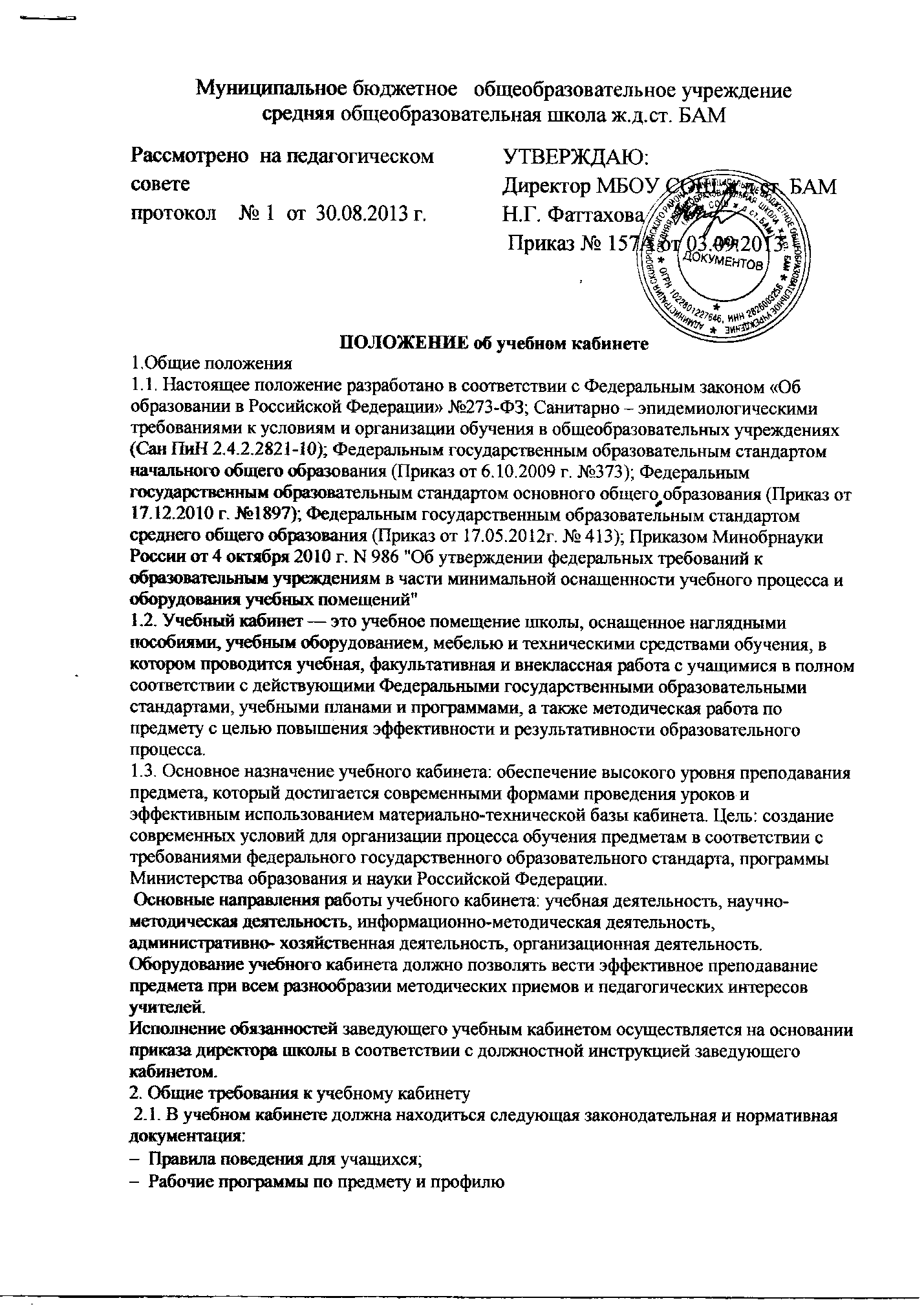   Паспорт кабинета, имеющий структуру:  Инвентарная ведомость на имеющееся оборудование или перечень имеющейся мебели и инвентаря;  Инвентарная ведомость на технические средства обучения или перечень технических средств обучения;  Перечень оборудования, приспособлений и инструментов по профилю предмета;-Перечень дидактических материалов;- Аннотированный каталог книг библиотеки кабинета,-Учебно – методический комплекс средств обучения (УМК),-Аннотированный каталог медиаресурсов-Программа развития учебного кабинета,-Перспективный план работы кабинета на текущий учебный год по направлениям  деятельности,-  Режим работы кабинета,-Акт-разрешение на проведение занятий (для специализированных кабинетов)-  Инструкции по охране труда, по технике безопасности. 2.2. Учебный кабинет должен соответствовать санитарно-гигиеническим требованиям СанПиН 2.4.2.2821-10 (к отделочным материалам; составу, размерам и размещению мебели; воздушно-тепловому режиму; режиму естественного и искусственного освещения) и требованиям пожарной безопасности. 2.3. Учебный кабинет должен быть обеспечен первичными средствами пожаротушения и аптечкой для оказания доврачебной помощи. 2.4. Оформление учебного кабинета должно быть осуществлено в едином стиле с учетом эстетических принципов. 2.5. Занятия в учебном кабинете должны служить:  формированию у учащихся целостной картины мира;  формированию и развитию универсальных учебных действий;  формированию обобщенного способа учебной, познавательной, коммуникативной и практической деятельности;  формированию потребности в непрерывном, самостоятельном и творческом подходе к овладению новыми знаниями;  формированию ключевых компетенций - готовности учащихся использовать полученные общие знания, умения и способности в реальной жизни для решения практических задач. 2.6. Кабинет должен иметь точку выхода в Интернет. 3. Требования к комплексному оснащению учебного процесса и оборудованию учебных помещений Кабинет должен создавать условия, обеспечивающие возможность: 3.1.Выявления и развития способностей учащихся в любых формах организации учебного процесса, организации общественно-полезной деятельности, в том числе учебной и производственной практики; 3.2. Работа с одаренными детьми, организация интеллектуальных и творческих соревнований, научно-технического творчества и проектно-исследовательской деятельности в формах, адекватных возрасту обучающихся и воспитанников, и с учетом особенностей реализуемых в образовательном учреждении основных и дополнительных образовательных программ; 3.3.Освоения учащимися с ограниченными возможностями здоровья основной образовательной программы и их интеграции в образовательном учреждении, включая оказание им индивидуально- ориентированной психолого-медико-педагогической помощи, а также необходимой технической помощи с учетом особенностей их психофизического развития и индивидуальных возможностей; 3.4.Участия учащихся их родителей (законных представителей), педагогических работников и общественности в проектировании и развитии образовательной среды образовательного учреждения,  а также в формировании и реализации индивидуальных учебных планов и образовательных маршрутов учащихся; 3.5. Эффективного использования времени, отведенного на реализацию части основной образовательной программы, формируемой участниками учебного процесса, в соответствии с запросами учащихся и их родителей (законных представителей), спецификой образовательного учреждения и с учетом национально-культурных, демографических, климатических условий, в которых осуществляется учебный процесс; 3.6. Использования современных образовательных технологий, активное применения образовательных информационно-коммуникационных технологий (в том числе дистанционных образовательных технологий); 3.7.Обновления содержания основной образовательной программы, а также методик и технологий ее реализации в соответствии с динамикой развития системы образования, запросами учащихся и их родителей (законных представителей). 4. Требования к оборудованию и учебно-методическому обеспечению кабинета. 4.1.Учебный кабинет должен быть укомплектован учебным и компьютерным оборудованием, необходимым для выполнения учебных программ, реализуемых школой на основании «Федеральных требований к образовательным учреждениям в части минимальной оснащенности учебного процесса и оборудования учебных помещений». 4.2.Учебный кабинет должен быть обеспечен учебниками, дидактическим и раздаточным материалом, необходимым для выполнения учебных программ, peaлизуемых образовательным учреждением. 4.3.В учебном кабинете в открытом доступе должны находиться материалы, содержащие минимально необходимое содержание образования и требования к уровню обязательной подготовки (стандарта образования); образцы контрольно-измерительных материалов (КИМов) для определения усвоения требований образовательного стандарта. 4.4.Учебный кабинет должен быть обеспечен комплектом типовых заданий, тестов, контрольных работ для диагностики выполнения требований базового и повышенного уровня федерального государственного образовательного стандарта. 4.5.Кабинет должен быть оснащен интерактивным и цифровым оборудованием в соответствии с «Федеральными требованиями к образовательным учреждениям в части минимальной оснащенности учебного процесса и оборудования учебных помещений». 4.6.На стендах в учебном кабинете должны быть размещены: - технический паспорт учебного кабинета; - правила техники безопасности работы в учебном кабинете и журнал инструктажа учащихся по технике безопасности; - график занятости кабинета; 5 - график проветривания, влажной уборки, генеральной уборки кабинета; - материалы, необходимые для работы в кабинете определенного профиля. 5. Требования к материально-техническому оснащению учебного процесса Кабинет должен создавать условия, обеспечивающие возможность: 5.1. Создания и использования информации (в том числе запись и обработка изображений и звука, выступления с аудио-, видео- и графическим сопровождением, осуществление информационного взаимодействия в локальных и глобальных сетях и др.); 5.2. Получения информации различными способами (поиск информации в локальных и глобальных информационно-телекоммуникационных сетях, работа в библиотеке и др.); 5.3. Проведения экспериментов, в том числе с использованием учебного лабораторного оборудования, вещественных и виртуально-наглядных моделей и коллекций основных математических и естественно-научных объектов и явлений; цифрового (электронного) и традиционного измерения; 5.4.Наблюдения (включая наблюдение микрообъектов), определения местонахождения, наглядного представления и анализа данных; использования цифровых планов и карт, спутниковых изображений; 5.5. Создания материальных объектов; 5.6. Обработки материалов и информации с использованием технологических инструментов; 5.7. Проектирования и конструирования, в том числе моделей с цифровым управлением и обратной связью; 5.8.Правления учебным процессом (в том числе планирование, фиксирование (документирование) его реализации в целом и отдельных этапов (выступлений, дискуссий, экспериментов), осуществление мониторинга и корректировки); 5.9.Размещения, систематизирования и хранения (накапливания) учебных материалов и работ обучающихся, воспитанников и педагогических работников. 6. Обязанности учителя - ответственного за учебный кабинет. 6.1. Обеспечивает порядок и дисциплину учащихся в период учебных занятий, не допускает порчу государственного имущества, следит за соблюдением санитарно-гигиенических норм. 6.2. Контролирует проведение косметического ремонта кабинета (на средства, выделенные по бюджету на ремонт образовательного учреждения.  6.3. Соблюдает инструкции по технике безопасности, проводит инструктаж по технике безопасности работы в кабинете, ведет журнал инструктажа. 6.4. Соблюдает режим проветривания учебного кабинета. Присутствие учащихся во время проветривания кабинета не допускается. 6.5. Обо всех неисправностях кабинета (поломка замков, мебели, противопожарного и другого оборудования, а также всех видов жизнеобеспечения) немедленно докладывает в письменном виде заместителю директора по административно-хозяйственной работе 6.6. Заведующий кабинетом несет материальную ответственность за основные средства и материальные ценности кабинета. 7. Оценка деятельности кабинета 7.1. Деятельность кабинета проверяется один раз в год на основании «Положения о смотре учебных кабинетов»; 7.2. По результатам смотра подводятся итоги деятельности, оборудования и состояния учебного кабинета и принимается решение о проведении текущего ремонта, дополнительного оснащения и установление ответственному учителю размеров выплат компенсационного характера за заведование учебным кабинетом на следующий учебный год. 